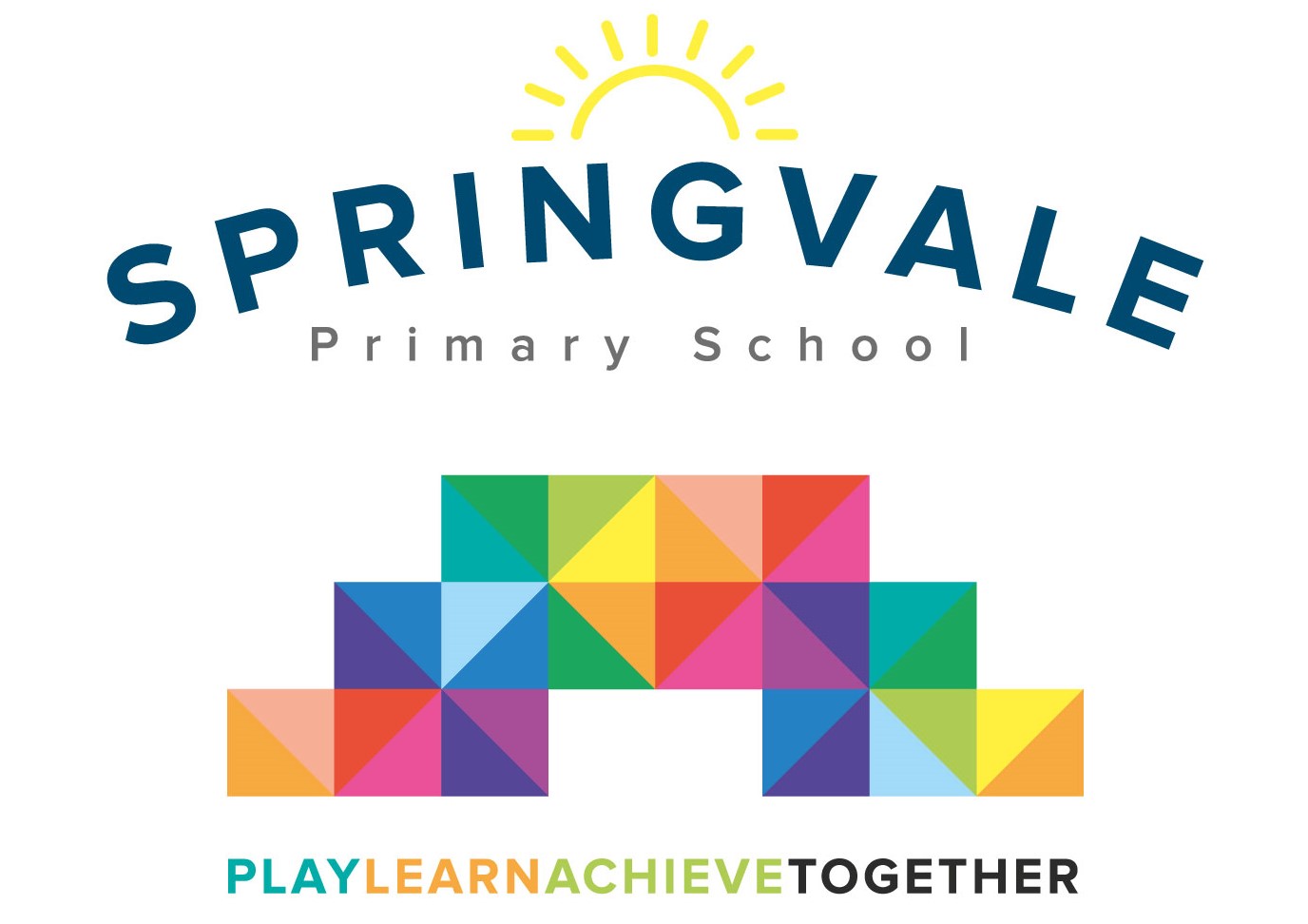 Football Tournament					Tuesday 5th June 2018Dear parent/carer,I am delighted to confirm that we have entered a football tournament against other schools from Barnsley. The event will take place at Barnsley College (Honeywell Sports Centre site, the postcode is S75 1BP) on Friday 15th June 2018. The matches will kick off at 10am and run until 3pm. We will be back for 3.30pm approximately. The permission slip below must be completed and returned for children to take part. Children will be transported by staff where possible to and from the event but any support from parents would be gratefully received.Children require white or black shorts/socks, appropriate footwear (grass surface), a t-shirt, a warm jacket and a water bottle.  Shin pads must be worn for this tournament.  We will give the children a school shirt which must be handed back at the end of the game. We ask for players to bring their own shorts and socks as they get lost easily and are costly to replace. Please also send in sun cream on this day if the weather is forecast for sunshine so that children can self-apply and during the event if necessary.Refreshments for parents and children will be available throughout this event at cost but we recommend that children bring a packed lunch and lots of fluids.We hope that the children are enjoying football club and are looking forward to the next match!  Please note that children will only represent their school in sporting fixtures if they attending school regularly, working hard and following our ‘Steps to Success’.  I am sure the children will represent their school fantastically well!#PlaytogetherLearntogetherAchievetogetherKind RegardsMr L McClure/Mr L CrossfieldSpringvale FCMy child can take part in the football tournament.My child requires transport ______________OrI can transport my child to the event _______________I will collect my child from the event by 3pm ___________________OrI will collect my child from school at 3.30pm ___________________Name _______________________________ Class ___________________________Signed by parent _____________________________________